1964 год обозначен на фронтоне школы. По традиции так отмечали год строительства. Поэтому 1964 год считается годом строительства и открытия Индустриальной средней школы.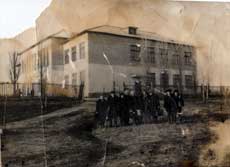 Вот так выглядела школа в 1964 году.
Берзул Иван Андреевич – первый директор Индустриальной средней школы… Выпускник Ростовского пединститута, он в 24 года был призван в армию, а через два года началась Великая Отечественная война. Иван Андреевич воевал в 79 дивизии, был ранен. В 1945 году вернулся домой. Учительствовал в Россоши. С 1948 года назначен директором Индустриальной школы (школа находилась в х.Сычевка, позже было построено новое здание в п. Индустриальном), где и работал до пенсии. Награжден медалью «За трудовое отличие».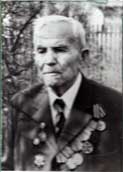    В последующие годы школу возглавляли Финько Николай Федорович, Дмитриченко Иван Андреевич, Хрипкова Валентина Николаевна, Семенова Любовь Григорьевна, Семенов Сергей Александрович. Все они посвящали себя любимой работе, сеяли разумное, доброе, вечное, создавали условия для процветания школы.
   В 70-е, начале 80-х гг. школа славилась своим ударным звеном, куда входили юноши разных классов. Ежегодно в летние каникулы они участвовали в уборке урожая совхоза «Индустрия». О каждом юном хлеборобе можно было сказать стихами: «В страду с зарёй вставать привык, Сжимать штурвал – большое счастье, Пока он в школе ученик, Зато на хлебном поле – мастер!» Неслучайно, наверное, в последующие годы эти мальчишки посвятили себя сельскому труду, многие остались в родном поселке. Славились своим трудом Лиманский Сергей Николаевич, Апрыщенко Павел Анатольевич, Рудаков Александр Николаевич, Апрыщенко Владимир Владимирович и другие. 
   Со дня основания школы по 1989 год учителем труда и завхозом работал Лавренов Иван Прокофьевич. Именно под его руководством в летнюю трудовую практику в одном из семидесятых годов старшеклассники построили школьные мастерские. Юными строителями были Соколов Николай Васильевич, Мухин Александр Александрович, Лоскутов Сергей Николаевич, Рудаков Юрий Николаевич, Дорохин Виктор Владимирович, Суховеев Павел Александрович, Ковалев Виктор Александрович и другие. Школьные мастерские работают и по сей день.
   Дмитриченко Иван Андреевич с 1973 год по 1986 год работал в школе учителем физкультуры. Его увлечение спортом передалось ученикам. Команды юношей и девушек Индустриальной средней школы были постоянными победителями в соревнованиях по разным видам спорта среди школ Кашарского района, отстаивали честь района на уровне области – ездили в Таганрог, Миллерово, Каменск-Шахтинский. Индустриальные спортсмены играли в футбол, баскетбол, волейбол, теннис, шахматы, даже занимались плаванием! И побеждали, побеждали, побеждали!
   Ежегодно улучшается материально-техническое оснащение школы, учителя и школьники осваивают информационно-компьютерные технологии. Пробуют свои силы в олимпиадах, конкурсах, соревнованиях различного уровня и направления. Школа славится своим театром, фольклорным коллективом, музеем. Учащиеся активно занимаются в спортивных секциях, посещают кружки и творческие объединения. В школе создан отряд ЮИД, работает выставка ДПИ. Воспитанники МБОУ Индустриальная СОШ являются постоянными участниками праздничных концертов, проводимых в местном СДК, ухаживают за мемориалом. 